29.03.2021 r.PONIEDZIAŁEK: WIELKANOCNE ZWYCZAJEPrzeczytaj temat naszych dzisiejszych zajęć. 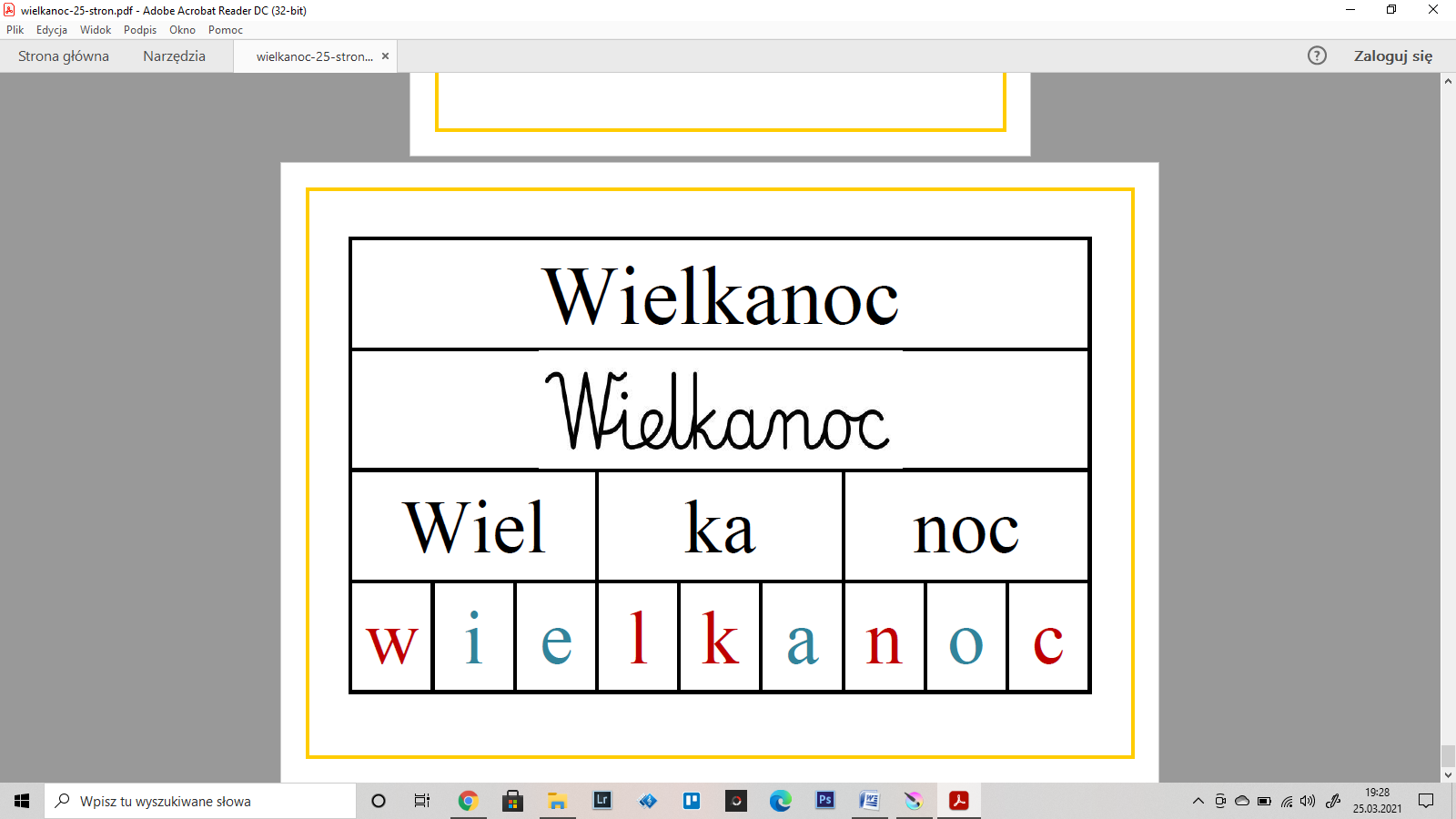 Karta pracy 1Policz pisanki każdego rodzaju i narysuj odpowiednią liczbę kropek w tabeli. Jeżeli potrafisz, napisz odpowiednią cyfrę. 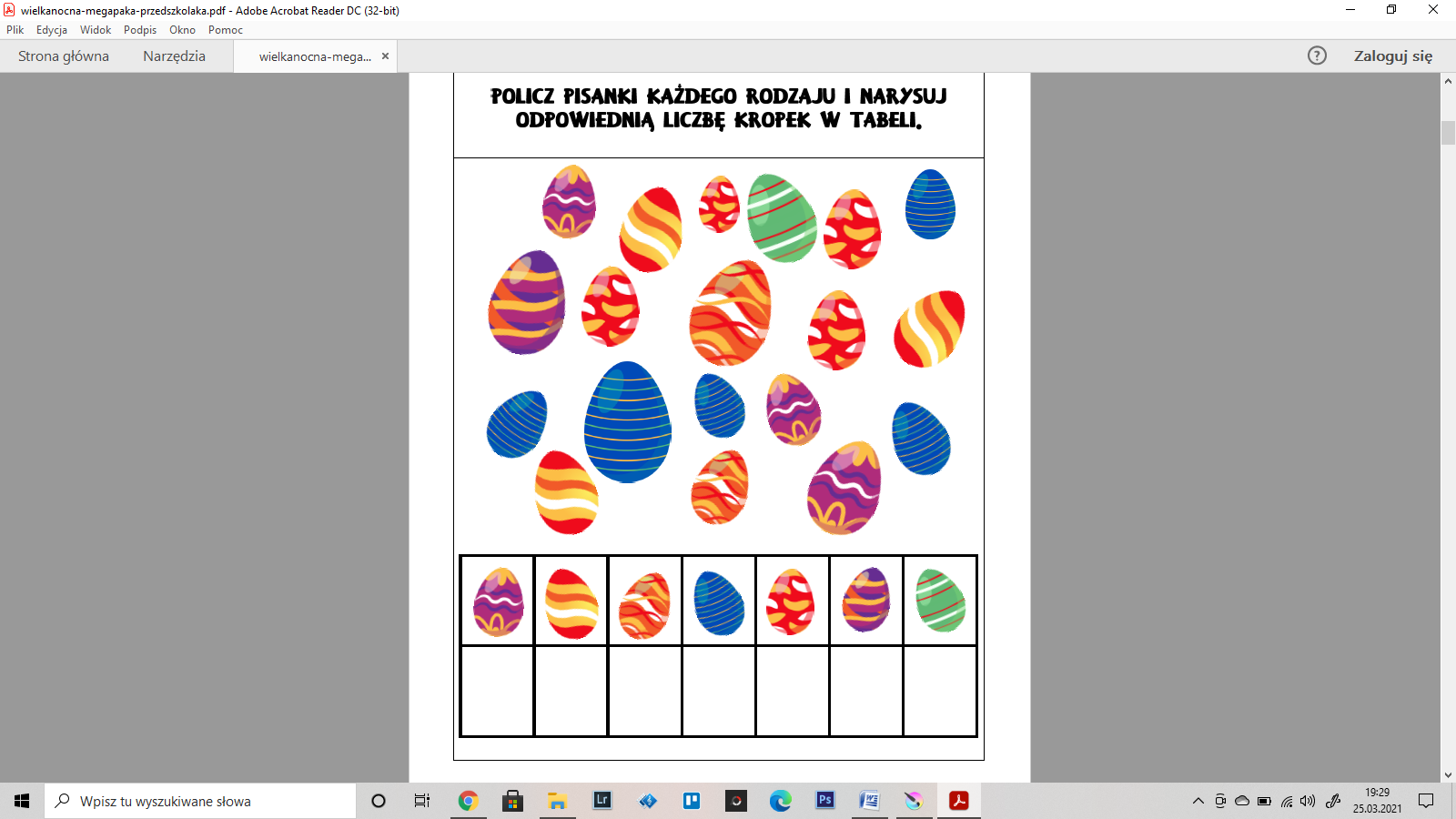 Karta pracy 2Sudoku. Wytnij kwadraty z obrazkami, przyklej do pustych kratek, tak aby ilustracje nie powtarzały się w pionie i poziomie. 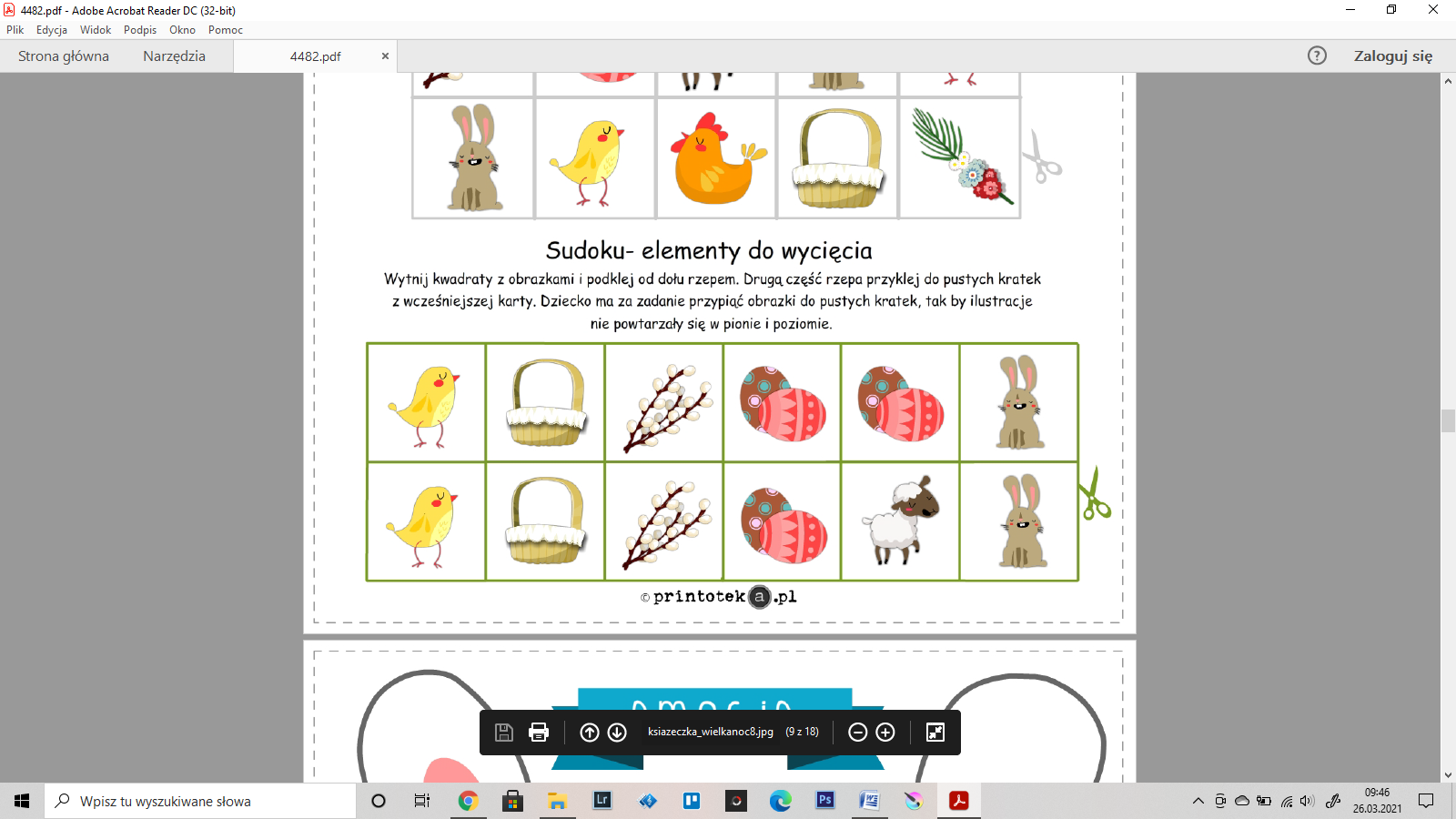 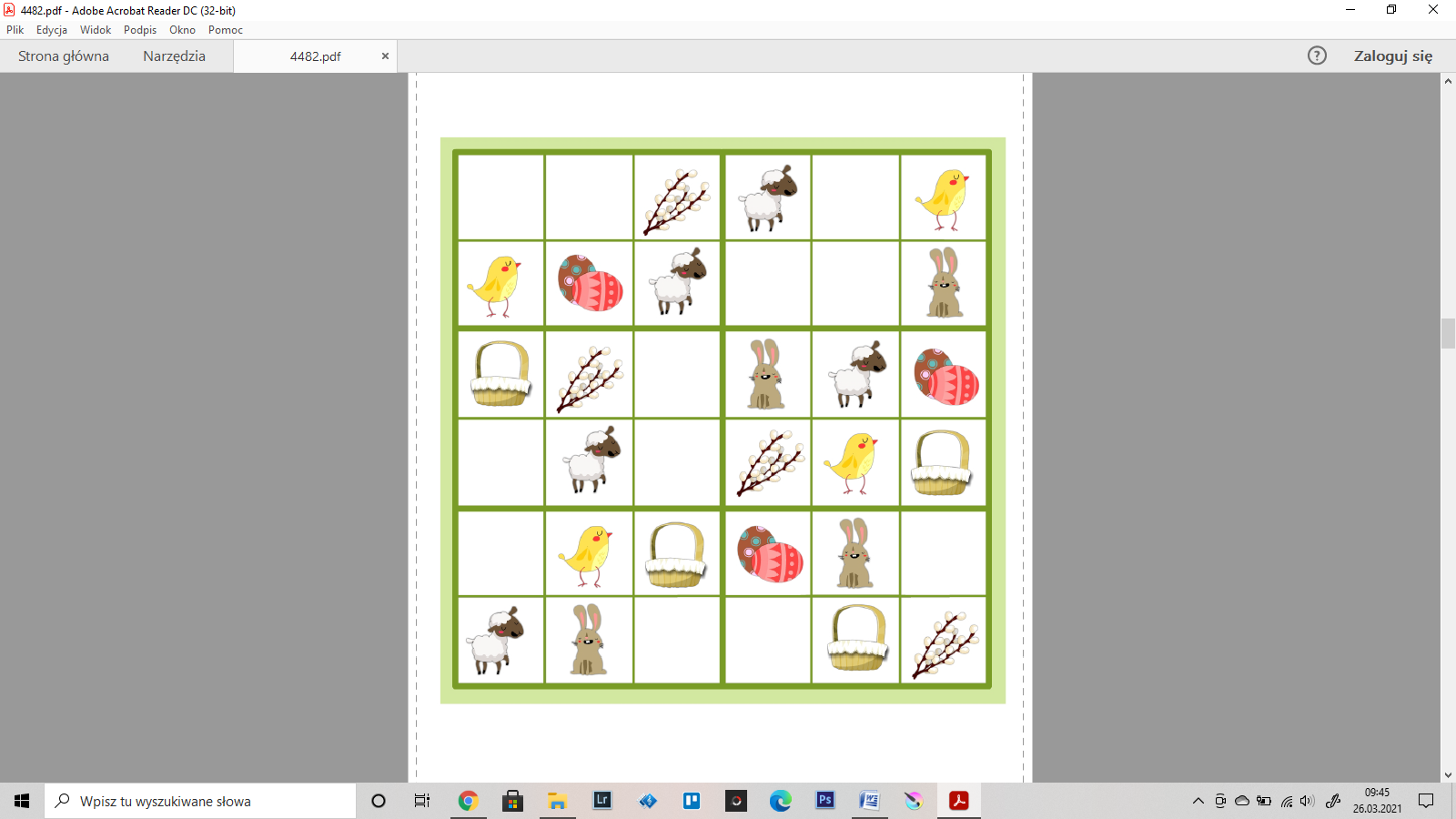 Karta pracy 3Nazwij obrazek i podziel go na sylaby. Zaznacz odpowiednią cyfrę.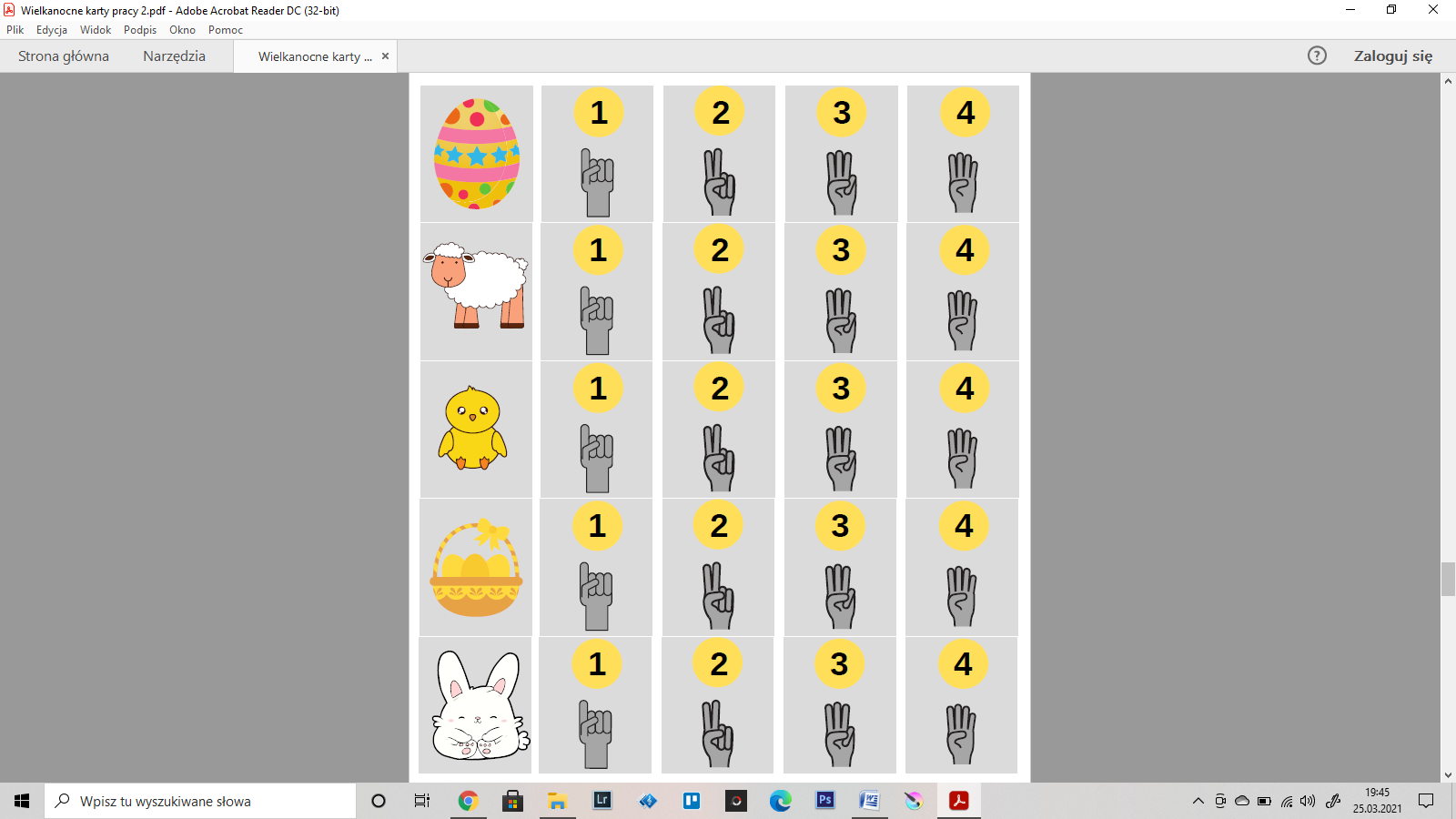 Karta pracy 4 Zaprojektuj kartkę wielkanocną (przód) oraz napisz krótkie życzenia do przyjaciela (tył). Nie zapomnij zaadresować pocztówki oraz narysować znaczka pocztowego.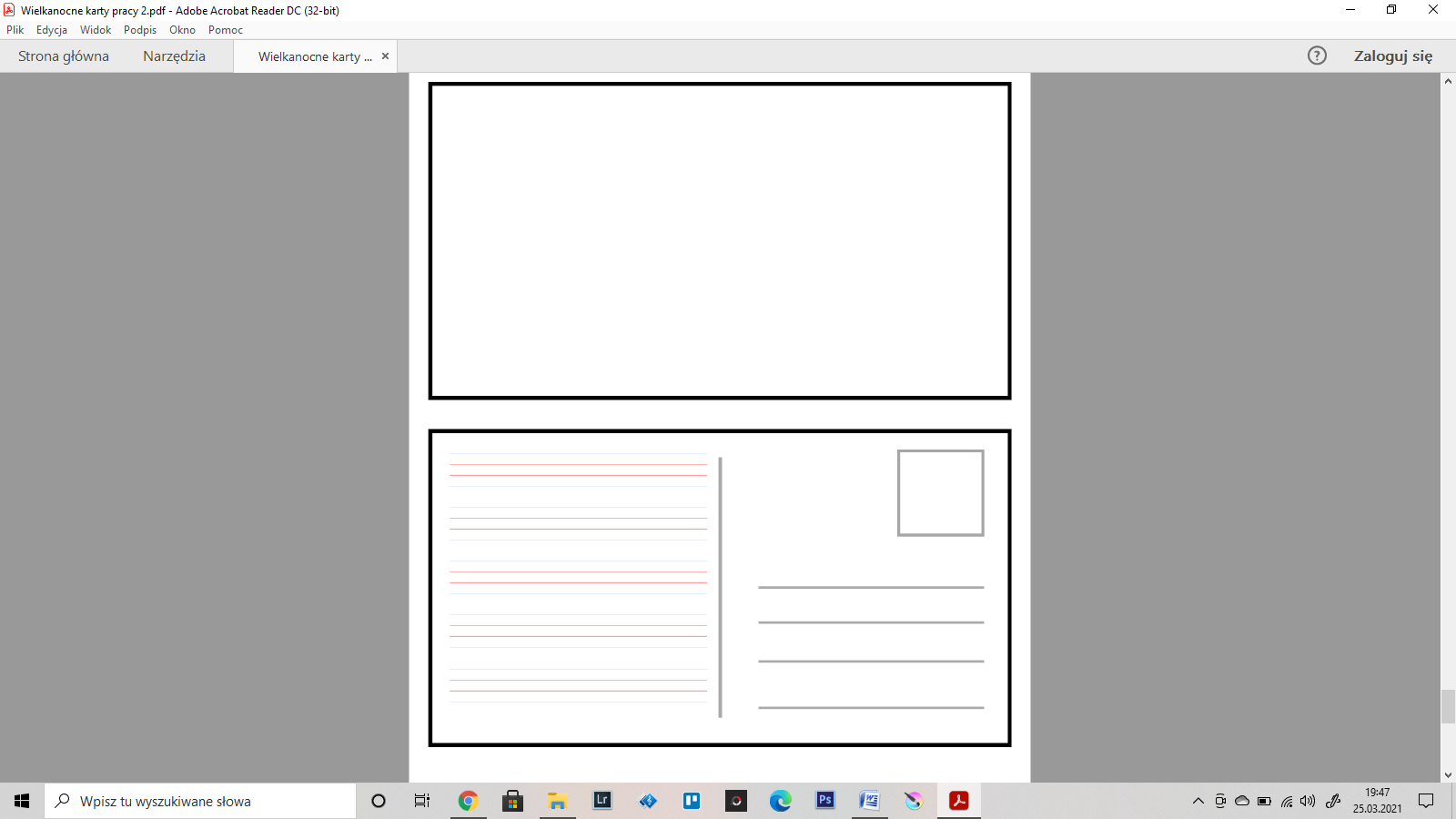 Karta pracy 5Krzyżówka wielkanocna. Odgadnij nazwy obrazków i wpisz je w odpowiednich miejscach w krzyżówce. 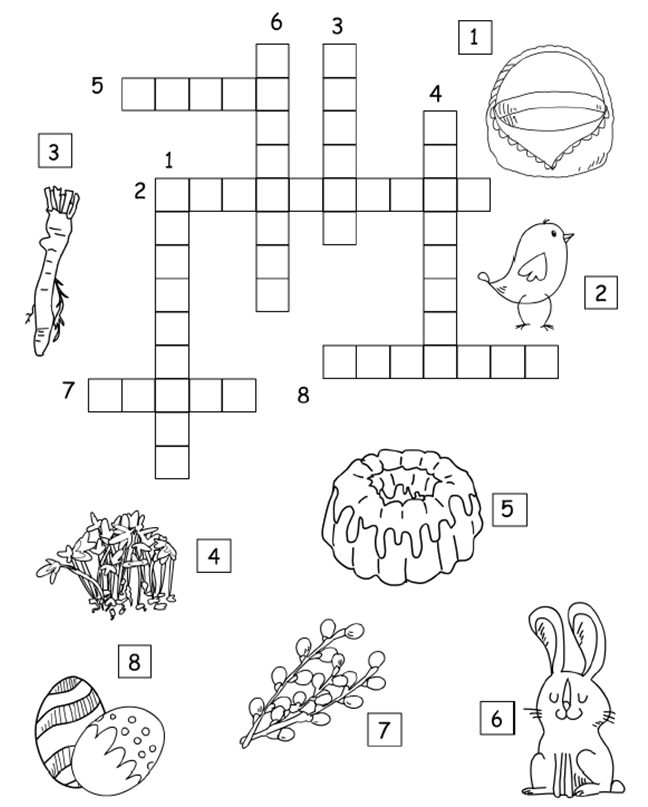 Dla chętnych Gra super oko1. Wytnij karty 2. Jedną połóż na środku stołu, pozostałe rozdaj zawodnikom. 3. Zadaniem zawodników jest jak najszybciej znaleźć wspólny element na swojej karcie i karcie leżącej na środku stołu. Gdy to zrobi, nazywa ten sam element (np. zajączek) i przykrywa swoją kartą, kartę leżącą na stole. Tym samym na stole znajduje się nowa karta, z którą należy znaleźć wspólny element. 4. Grę wygrywa ten, kto pierwszy pozbędzie się kart. 5. Wszystkie karty mają przynajmniej jeden wspólny element. 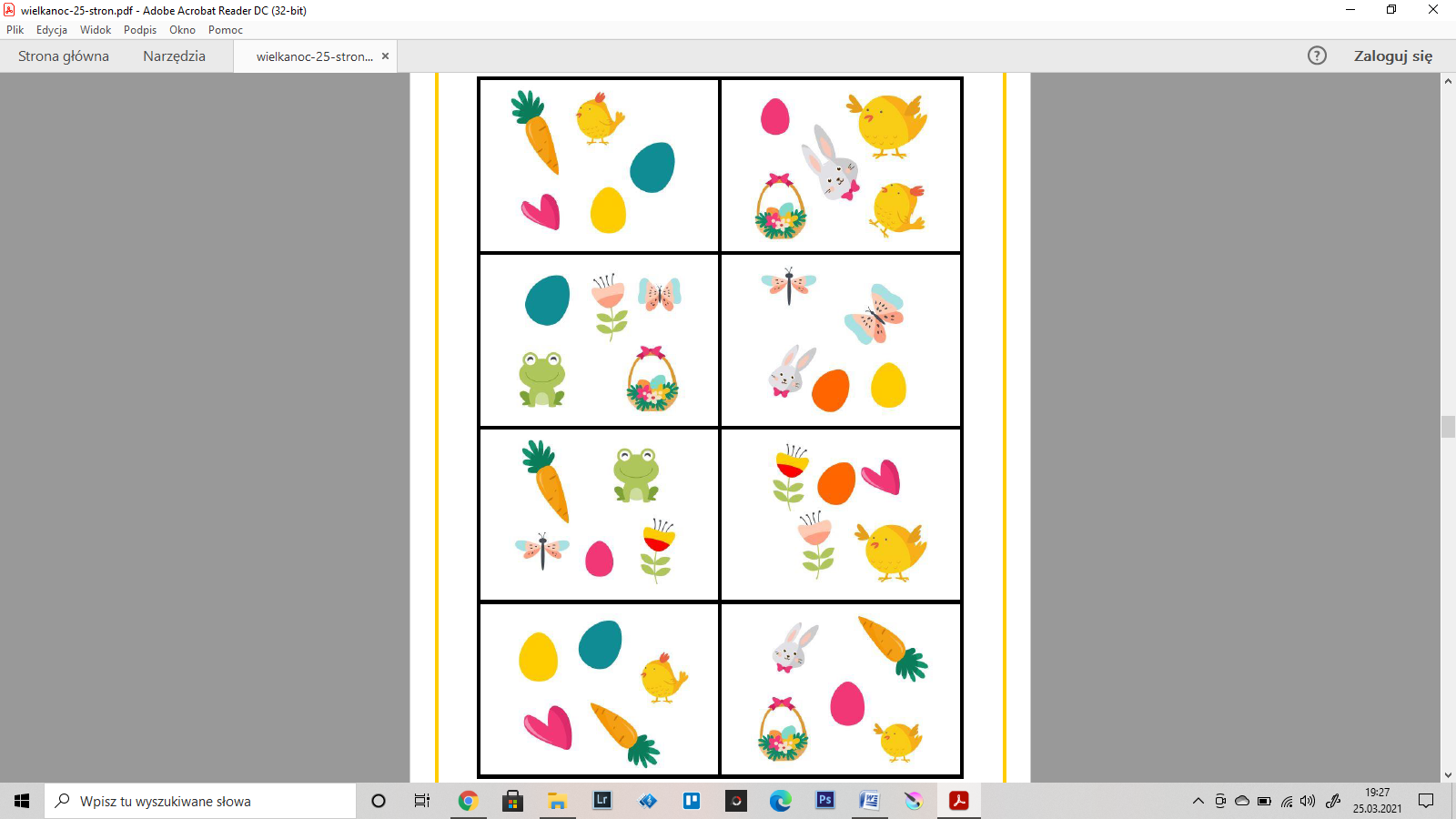 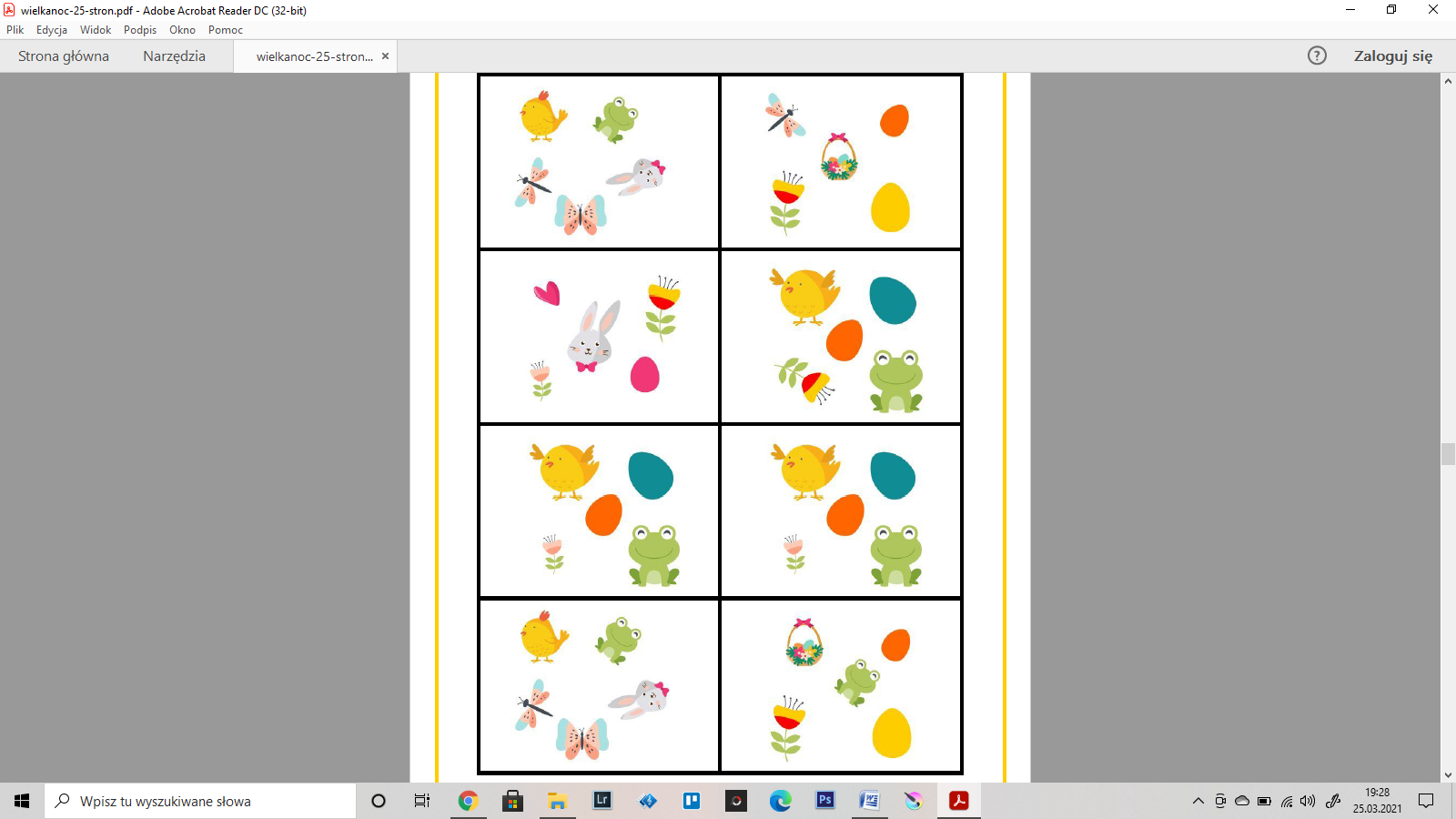 